مجازات متخلّفین از اوامر محافل و کاتمین عقیدهحضرت ولی امر اللهاصلی فارسی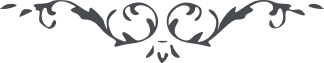 لوح رقم (151) امر و خلق – جلد 4١٥١ - مجازات متخلّفین از اوامر محافل و کاتمین عقیدهو قوله المطاع : " نفوسی که اطاعت اوامر محفل را ننمایند و با وجود تذکّرات و انذارات متتابعه تمرّد و مخالفت نمایند از حقّ انتخاب در جامعه و عضویّت محافل روحانیّه هر دو محروم .... حقّ حضور در جلسات ضیافت نوزده روزه از آنان مسلوب نه "و قوله المطاع : " هر نفسی در اینموارد عقیده را کتمان نماید و یا آنکه از قبول رأی محفل استنکاف ورزد از حقّ انتخاب و عضویّت محافل روحانیّه هر دو محروم "و قوله القاطع : " نفوسی که تمرّد نمایند و مخالفت کنند و اجرای عقد اسلامی نمایند رجوع و قبولشان در جامعه مشروط بفسح و ابطال آن عقد است و اجرای مراسم بهائی و اظهار ندامت و پشیمانی در نامهٴ مخصوص خطاب بأمنای آن محفل مقدّس "